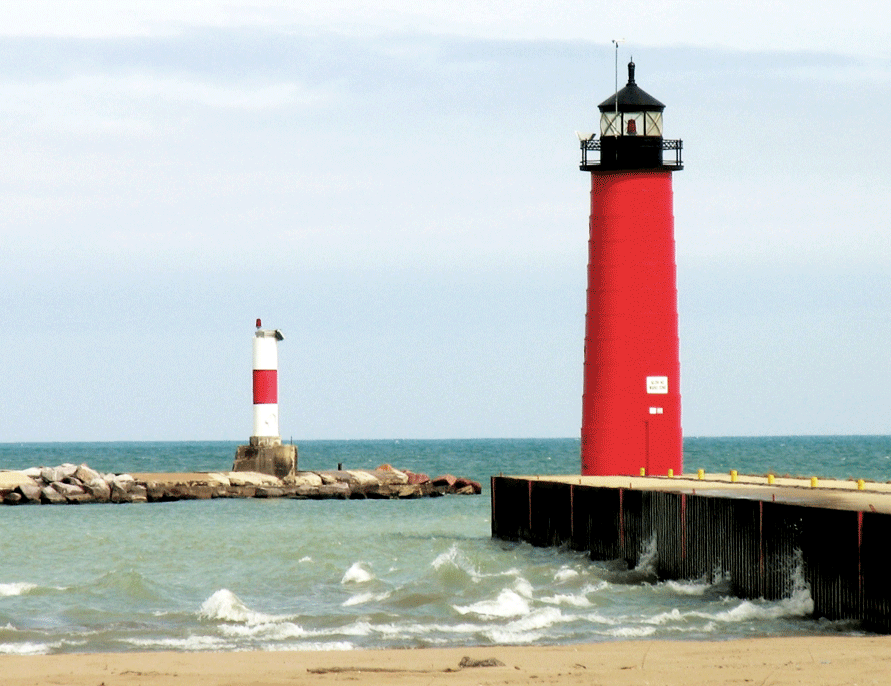 [Rapor Başlığı][Öğrencinin Adı][Ders Adı][Eğitmen Adı][Tarih][Hemen Başlayın]Bu sayfadaki yer tutucu metni kendi metninizle değiştirmek için bir metin satırı seçin ve yazmaya başlayın. Ancak hemen başlamayın!][Raporunuzu hızlı bir şekilde biçimlendirmenizi sağlayan birkaç ipucuna göz atın. Ne kadar kolay olduğunu görünce şaşıracaksınız.][Her Zaman Harika Görünün][Başlığa mı ihtiyacınız var? Giriş sekmesindeki Stiller galerisinde istediğiniz başlık stiline tıklayın.][Alıntı, numaralandırılmış liste veya bunun gibi madde işaretli bir liste için galerideki diğer stillere de bakın.][Kopyalamak veya düzenlemek üzere metni seçerken en iyi sonuçlar için, seçtiğiniz karakterlerin sağına boşluk eklememeye dikkat edin.][Alıntı ekleyin][“Bir alıntıyı veya metninizdeki diğer önemli noktaları öne çıkarmak için Alıntı stilini kullanın.”][Mükemmel Resim][Örnek fotoğrafı kendinizinkiyle değiştirmek için fotoğrafı silmeniz yeterlidir. Ardından Ekle sekmesinde Resim’e tıklayın.][Örnek resme kenarlık veya gölge gibi biçimlendirmeler uygulamak için resminizi seçin. Ardından Resim Araçları Biçimlendir sekmesinde bir resim seçin.]